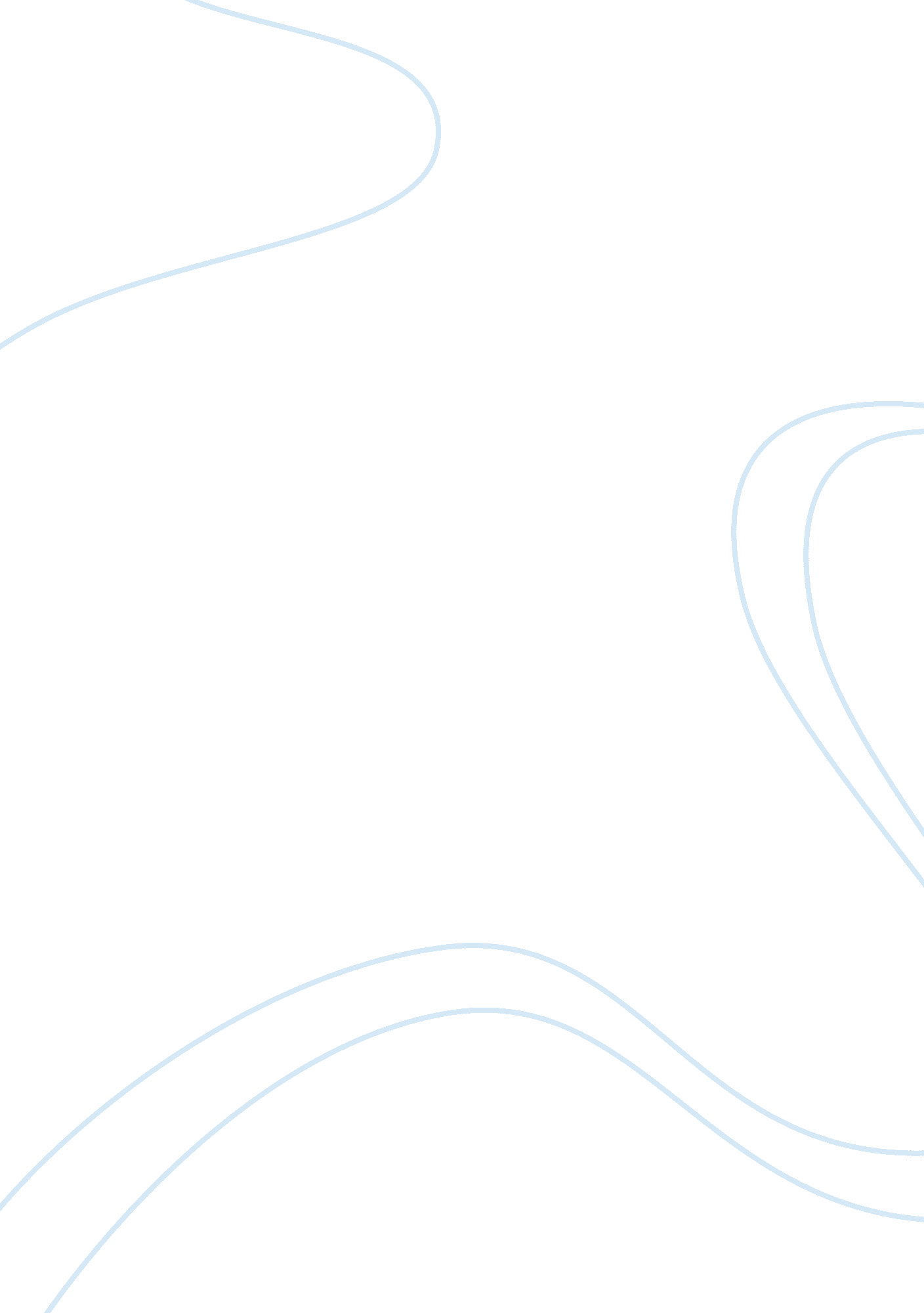 The most significant artists of pop art in americaArt & Culture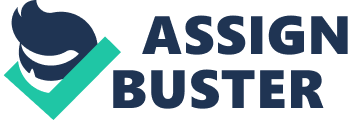 Pop Art came from a movement that started in the United States and Britain in the 1950’s. Some of the first artist to present Pop art includes Richard Hamilton, Roy Lichtenstein, Andy Warhol, and Jasper Johns and others that didn’t become as popular as the others. Meanwhile, there were a group of people in 1952 called the Independent Group. These people were architects, young painters, and even sculptors that would challenge specific approaches to their art, culture, and views on fine art. Even though Pop art in the United States began in the 1950’s, it didn’t gain its full momentum until the 60’s. Robert Rauschenberg and Jasper Johns were two of the most significant and crucial artists at the beginning of Pop art in America. Roy Lichtenstein was one of those among the many Pop artists in the second part of the twentieth century. Lichtenstein was a hugely encouraging artist and was very original from his time. Roy was welcomed into this world on October 27, 1923, in New York City, New York and was born before for his sibling. Birthed and raised by Milton and Beatrice Lichtenstein. As Lichtenstein grew onto his teenage years, he created a love for jazz and started to play the piano and clarinet. The day Roy spent his final breaths was September 29, 1997, in the state of New York. Andy Warhol was a spectacular artist that had some unique work. Warhol performed the great Campbell’s Soup Cans in the year 1962 that became famous very soon after it was finished. Once he was born and raised in Pittsburg, he went through being a commercial illustrator and artist and developed into being successful for that career. Richard Hamilton was an artist from England that would perform paintings, graphics and sometimes collages too Hamilton had to leave school and didn’t have any unique characteristics that could take him into the job world, he did end up getting a job as an employee in training in the electric industry. Since being born and raised in Europe, Richard didn’t travel much unless it was for art. He was born February of 1932 and passed away on the cooler days of September 2011. Jasper Johns was an artist that came from the period of Pop art. He was born in Augusta, Georgia on May 15, 1930. Born and raised in South Carolina, he became an artist of his own at an early age and created the desire to be in the big time someday which he soon did. Once he moved to New York in his twenties, he met other artist that drove him to pursue his career even more. Johns is still alive and is eighty-eight. All of us liked Pop Art except Jake. We liked this because it stands out more than other art. We think Pop art stands out because it is normally colorful and can be created by more than just paint, and it was done popular artist. Jake did not like this. 